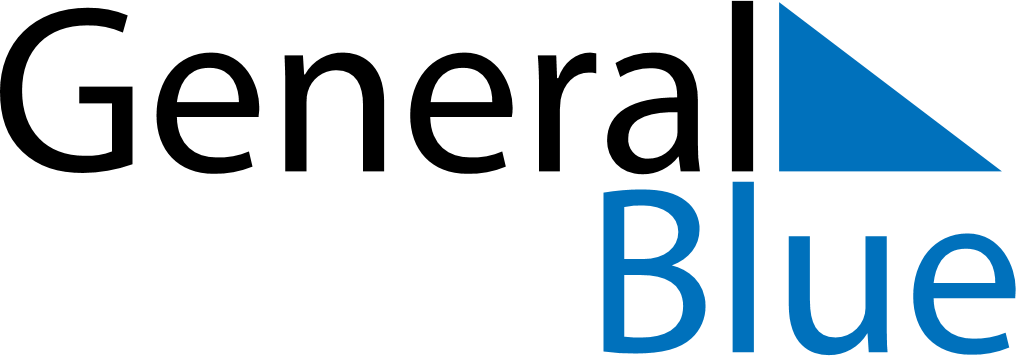 December 2027December 2027December 2027South SudanSouth SudanMondayTuesdayWednesdayThursdayFridaySaturdaySunday1234567891011121314151617181920212223242526Christmas Day2728293031Republic DayNew Year’s Eve